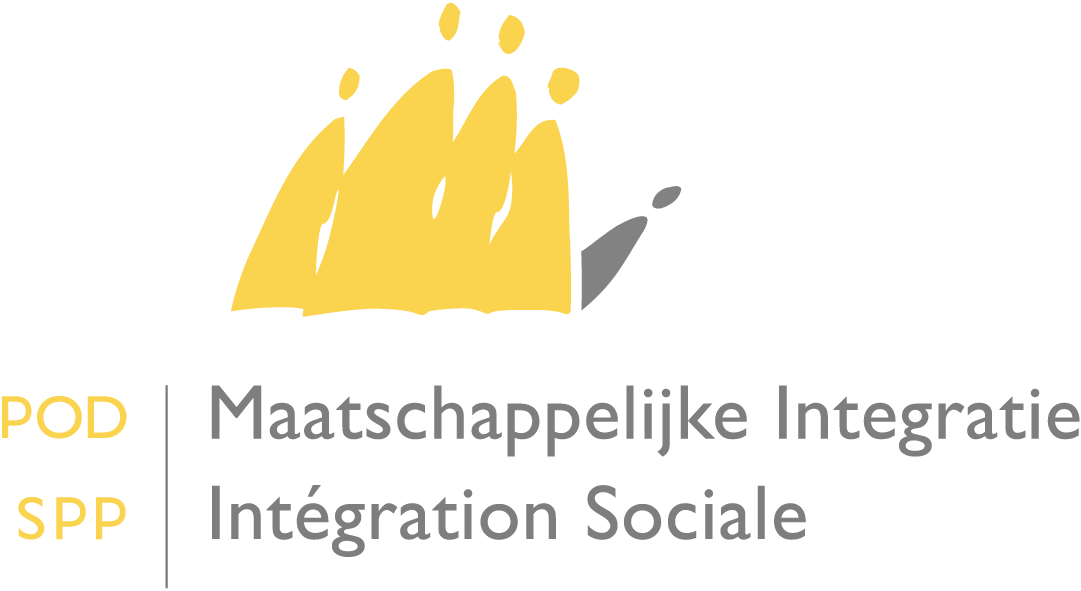 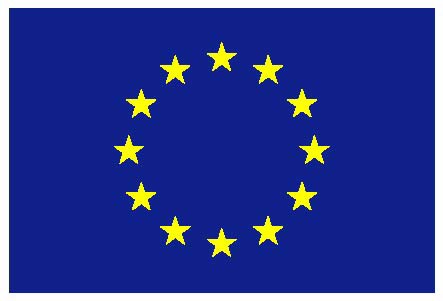 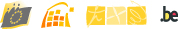 24/02/2017Gratis verdeling van levensmiddelen ter beschikking gesteld aan de OCMW’s en erkende liefdadigheidsorganisaties in het kader van het Fonds voor Europese Hulp aan de meest behoeftigen – reglement 2014.Contactpersonen: 	Nele Bossuyt (NL) – vraag@mi-is.be 			Barbara Cerrato (FR) – question@mi-is.be  2014 betreft een overgangsjaar tussen het Europees programma voor hulp aan de minstbedeelden en het nieuw Fonds voor Europese hulp aan de meest behoeftigen. In dit opzicht werden de regels van 2013, met name de sectorale rondzendbrief nr. CDS3S1203, quasi integraal hernomen voor het jaar 2014.InleidingOvereenkomstig de bepalingen van de ter zake geldende verordening(en) (EU) stelt de POD Maatschappelijke Integratie gratis en afhankelijk van het Europese budget eventueel halfvolle melk, zalm, makreelfilets in tomatensaus, rundstoofvlees, macaroni, aardappelvlokken, gepelde tomaten, erwten en wortelen, champignons, fruitcocktail, arachideolie, confituur van vier soorten rood fruit, ontbijtgranen en vanillepuddingpoeder ter beschikking van OCMW’s en van erkende liefdadigheidsorganisaties met het oog op hun gratis verdeling in België onder de meest behoeftigen in het kader van het Fonds voor Europese Hulp aan de Meest Behoeftigen. Ook dit jaar worden de levensmiddelen geleverd bij de OCMW’s en de onafhankelijke liefdadigheidsorganisaties terwijl de liefdadigheidsorganisaties die lid zijn van of aangesloten zijn bij een overkoepelende instelling (Voedselbanken, Rode Kruis), de levensmiddelen moeten ophalen in de opslagplaats van de overkoepelende instelling.Afhankelijk van de opslagcapaciteit en de uiterste gebruiksdatum kunnen bepaalde levensmiddelen in meerdere keren worden geleverd.Ter herinnering wordt meegegeven dat de liefdadigheidsorganisaties die lid zijn van of aangesloten zijn bij een overkoepelende instelling hun bestelling rechtstreeks indienen bij de POD Maatschappelijke Integratie en niet langer doorsturen via hun overkoepelende instelling.Er wordt de OCMW’s en de liefdadigheidsorganisaties gevraagd hun bestelling online door te geven via de online bestelbon op de website van de POD via www.mi-is.be > Europa > Fonds voor Europese Hulp aan de meest behoeftigen > bestelbon OF http://www.mi-is.be/be-nl/formulier/bestelbon-gratis-voedselverdeling-2014-in-het-kader-van-het-fonds-voor-europese-hulpWat de liefdadigheidsorganisaties betreft die lid zijn van of aangesloten zijn bij een overkoepelende instelling, zal de POD Maatschappelijke Integratie zelf de betrokken overkoepelende instelling verwittigen van de bestellingen.DEFINITIESErkenning door het BIRB/ de POD Maatschappelijke Integratie: De POD neemt de erkenningen van het BIRB over. Indien u als organisatie reeds erkend bent door het BIRB, hoeft u dus geen verdere stappen te ondernemen. In de erkenning door het BIRB staat het aantal begunstigden vermeld waarvoor de liefdadigheidsorganisatie of het OCMW bij het BIRB erkend is.Voor een OCMW gaat het automatisch om de gemeentelijke bovengrens, d.w.z. het gemiddelde aantal personen die tijdens het jaar voorafgaand aan de aanvraag van levensmiddelen, binnen de gemeente heeft genoten van een leefloon, vermenigvuldigd met de factor 3,5 (gezinscoëfficiënt) en afgerond naar het hogere tiental. Deze gemeentelijke bovengrens dient eveneens als basis om de levensmiddelen te verdelen.Voor een liefdadigheidsorganisatie gaat het om het aantal begunstigden zoals vermeld bij de registratie van de liefdadigheidsorganisatie bij het BIRB of het aantal begunstigden opgenomen in de erkenning door het BIRB in de maand juni van het jaar voorafgaand aan de bestelling van levensmiddelen.De liefdadigheidsorganisatie kan echter steeds, in voorkomend geval via de overkoepelende instelling, vragen het aantal begunstigde te verhogen of te verlagen (zie modelaanvraag bijlage I). De overkoepelende instelling dient deze aanvraag dit jaar evenwel door te sturen naar de POD Maatschappelijke Integratie. De erkenningen zijn begrensd per gemeente.In geen geval mag het aantal begunstigden voor alle liefdadigheidsorganisaties van een gemeente samen de gemeentelijke bovengrens overschrijden.Met andere woorden: de som van de erkenning van het OCMW door het BIRB en de erkenning van de liefdadigheidsorganisatie door het BIRB binnen een gemeente mag niet hoger liggen dan 200% van de gemeentelijke bovengrens. VOORBEELD:Gemeente met 99 begunstigden die genieten van een leefloon (http://www.mi-is.be/be-nl/studies-publicaties-en-statistieken/leefloon-ll)De gemeentelijke bovengrens bedraagt 350 personen (afgerond naar een tiental).In België onderscheiden we vier situaties, afhankelijk van de gemeente:-	het OCMW is de enige partner : Het BIRB verleent het OCMW een erkenning voor 350 begunstigden.-	één of meerdere liefdadigheidsorganisaties zijn actief in de gemeente en de verdeling wordt niet door het OCMW uitgevoerd : de som van alle erkenningen door het BIRB van de verschillende instellingen samen mag niet hoger liggen dan 350 begunstigden.-	het OCMW en één of meerdere liefdadigheidsorganisaties zijn actief in de gemeente : Het BIRB verleent het OCMW een erkenning voor 350 begunstigden en de som van het aantal erkenningen door het BIRB van de verschillende instellingen samen mag niet hoger zijn dan 350 begunstigden, wat neerkomt op een gemeentelijk totaal van maximum 700 begunstigden (= 200%).-	Er bestaat geen structuur die actief is binnen de gemeente : in dit geval is geen steun mogelijk.Begunstigden van de gratis verdeling:Dit is het aantal meest behoeftigen die beantwoorden aan de definitie van verordening (EU) nr. 807/2010 :Artikel 1 § 3 :" Voor de toepassing van deze verordening bedoelt men "meest behoeftigen" natuurlijke personen, individuen en gezinnen of uit dergelijke personen samengestelde groepen, die zich in een situatie van sociale en financiële afhankelijkheid bevinden die is vastgesteld of erkend op basis van voor de identificatie van de begunstigden bestemde criteria die door de liefdadigheidsorganisaties zijn vastgesteld en door de bevoegde autoriteiten zijn goedgekeurd."Dit aantal mag groter zijn dan het aantal begunstigden opgenomen in de erkenning door het BIRB.VOORBEELD:Gemeente met 99 begunstigden die genieten van een leefloon (http://www.mi-is.be/ )  Rubriek Studies, Publicaties en Statistieken  Statistieken  Leefloon)De gemeentelijke bovengrens bedraagt 350 personen (afgerond naar een tiental).het OCMW is de enige partner Het BIRB verleent het OCMW een erkenning voor 350 begunstigden.Het OCMW zou de ontvangen levensmiddelen kunnen verdelen onder 400 personen die beantwoorden aan de criteria van begunstigde bepaald door het OCMW. Maximum aantal levensmiddelen toegekend per gemeente:De hoeveelheid levensmiddelen die wordt toegekend, is begrensd per gemeente en hangt af van de beschikbare budgetten en de prijzen die werden bedongen met de fabrikanten.Voor elk levensmiddel wordt de maximale hoeveelheid verkregen door de gemeentelijke bovengrens te vermenigvuldigen met het gemiddelde jaarlijkse verbruik van dit levensmiddel. Deze hoeveelheid wordt proportioneel verdeeld over de bestellingen van het OCMW en/of van de verschillende liefdadigheidsorganisaties die actief zijn binnen de gemeente. In geen geval worden de hoeveelheden van de bestelling overschreden. VOORBEELD:Gemeente met 99 begunstigden die genieten van een leefloon (zie http://www.mi-is.be    Rubriek Studies, Publicaties en Statistieken  Statistieken  Leefloon)De gemeentelijke bovengrens bedraagt 350 personen (afgerond naar een tiental).Indien de gemiddelde melkconsumptie per behoeftige 50 liter bedraagt, wordt de hoeveelheid melk toegewezen aan de gemeente begrensd op 350 x 50 = 17.500 liter melk. Deze hoeveelheid wordt proportioneel verdeeld over de erkenningen van het OCMW en van de verschillende liefdadigheidsorganisaties die actief zijn binnen de gemeente. In geen geval worden de hoeveelheden van de bestelling overschreden.Overkoepelende organisatie: Organisatie erkend door het BIRB die alle levensmiddelen centraliseert en verdeelt onder de aangesloten liefdadigheidsorganisaties of liefdadigheidsorganisaties die lid zijn, vóór 31 december van het lopende jaar. (bv. voedselbanken) De overkoepelende organisatie moet beschikken over een opslagplaats erkend door het FAVV voor de opslag van levensmiddelen.Inlichtingen: http://www.favv.be/PCE/Ook wat de overkoepelende organisaties betreft, neemt de POD MI de erkenningen van het BIRB over.WIE ZIJN DE MEEST BEHOEFTIGEN DIE IN AANMERKING KOMEN VOOR DE GRATIS VERDELING?Het OCMW vormt de hoeksteen bij het vaststellen wie meest behoeftig is.Op gemeentelijk vlak is alleen het OCMW in staat te bepalen welke begunstigden het meest beantwoorden aan de definitie van meest behoeftigen, zoals omschreven in verordening (EU) nr. 807/2010 dat het Europese programma van voedselhulp aan de meest behoeftigen (EPVM) regelt: Er zijn van ambtswege 6 categorieën van begunstigden:personen en hun gezinsleden die genieten van een leefloon;personen zonder vaste woonplaats (daklozen);mensen zonder papieren;mensen die hier illegaal verblijven;vluchtelingen;personen die onder de armoedegrens leven (1.000 € voor een alleenstaande, zie http://statbel.fgov.be/nl/binaries/CP_SILC2011_nl_tcm325-201870.pdf).De OCMW’s mogen ook andere categorieën begunstigden weerhouden, voor zover deze categorieën overeenstemmen met bovenvermelde Europese definitie van meest behoeftige en voor zover deze categorieën vooraf door het OCMW aan de POD Maatschappelijke Integratie ter informatie worden medegedeeld.De categorieën begunstigden, die het OCMW bij voorkeur bepaalt in samenspraak met de liefdadigheidsorganisaties, gelden zowel voor het OCMW als voor alle liefdadigheidsorganisaties die in de gemeente actief zijn.De liefdadigheidsorganisaties moeten een partnerschapsovereenkomst afsluiten met het OCMW. Als een liefdadigheidsorganisatie actief is in meerdere gemeentes, moet een partnerschapsovereenkomst worden afgesloten met elk van de OCMW’s in de verschillende gemeentes.Er zijn drie mogelijke vormen van partnerschapsovereenkomst :de begunstigden van de liefdadigheidsorganisatie beschikken over een individueel (gezins)attest afgeleverd door het OCMW (zie model als bijlage II);de lijst van begunstigden van de liefdadigheidsorganisatie werd goedgekeurd door het OCMW (zie model als bijlage III);een partnerschapsovereenkomst tussen het OCMW en de liefdadigheidsorganisatie waarbij de liefdadigheidsorganisatie van het OCMW mag nagaan of iemand behoort tot één van de categorieën van begunstigden bepaald door het OCMW (zie model als bijlage IV).Indien de liefdadigheidsorganisatie in het kader van deze administratieve procedure moeilijkheden ondervindt, wordt ze verzocht contact op te nemen met de POD Maatschappelijke Integratie .De levensmiddelen mogen niet worden verdeeld in instellingen zoals ziekenhuizen, kinderdagverblijven, tehuizen, M.P.I’s, scholen, vakantiekolonies, dagkolonies, rust- en verzorgingstehuizen, bejaardentehuizen, revalidatiecentra, gehandicaptentehuizen, tehuizen voor oorlogsinvaliden, dagcentra voor gehandicapten, dagcentra voor bejaarden, enz... De levensmiddelen mogen ook niet worden verdeeld in instellingen die een vergoeding voor de verblijfskosten van de begunstigden ontvangen van de bevoegde overheid.ERKENNINGSAANVRAAGDe POD neemt de erkenningen van het BIRB over. Indien u als organisatie reeds erkend bent door het BIRB, hoeft u dus geen verdere stappen te ondernemen. Om een bestelling van levensmiddelen te kunnen indienen bij de POD Maatschappelijke Integratie, moeten de OCMW’s en liefdadigheidsorganisaties erkend zijn door het BIRB of de POD Maatschappelijke Integratie.OCMW’s worden van ambtswege erkend. Er is voor hen geen enkele formaliteit te vervullen.De OCMW’s moeten zich daarentegen wel registreren bij het Federaal Agentschap voor de Veiligheid van de Voedselketen (eenvoudige formaliteit).Inlichtingen met betrekking tot de verplichte registratie :Federaal Agentschap voor de Veiligheid van de Voedselketen (FAVV)http://www.favv.be/PCE /De OCMW’s die op 30 april 2014 niet zijn geregistreerd bij het FAVV, kunnen geen bestelling indienen voor het jaar 2014.De liefdadigheidsorganisaties daarentegen moeten een aanvraag tot erkenning indienen bij de POD Maatschappelijke Integratie.Indien een liefdadigheidsorganisatie wenst op te treden als een onafhankelijke organisatie, dient zij een behoorlijk ingevulde en ondertekende aanvraag tot erkenning rechtstreeks in bij de POD Maatschappelijke Integratie. De aanvraag tot erkenning die moet worden ingevuld, kan bij de POD Maatschappelijke Integratie op eenvoudig verzoek worden verkregen.Indien de liefdadigheidsorganisatie lid is van of aangesloten is bij een overkoepelende organisatie, dient zij de aanvraag tot erkenning in via de overkoepelende organisatie die instaat voor de samenstelling van het dossier ten behoeve van de POD Maatschappelijke Integratie.Om te worden erkend door de POD Maatschappelijke Integratie moet de liefdadigheidsorganisatie voldoen aan volgende voorwaarden :over een juridisch statuut beschikken (minstens een VZW zijn);een sociale bestaansreden hebben waaronder de verdeling van voedingsmiddelen aan de meest behoeftigen,vooraf gekend zijn bij de bevoegde regionale overheid als liefdadigheidsorganisatie ;geregistreerd zijn bij het Federaal Agentschap voor de Veiligheid van de Voedselketen (eenvoudige formaliteit); Inlichtingen met betrekking tot de verplichte registratie :Federaal Agentschap voor de Veiligheid van de Voedselketen (FAVV)http://www.favv.be/PCE /beschikken over een partnerschapsovereenkomst met het OCMW/de OCMW’s van de gemeente(s) waarbinnen de organisatie actief is.De liefdadigheidsorganisaties die al werden erkend, moeten geen nieuwe aanvraag indienen voor het jaar 2014.De liefdadigheidsorganisaties die op 30 april 2014 niet zijn geregistreerd bij het FAVV of die geen partnerschapsovereenkomst hebben afgesloten met het OCMW/de OCMW’s van de gemeente(s) waarbinnen zij actief zijn, kunnen geen bestelling indienen voor het jaar 2014.LEVENSMIDDELEN VERDEELD IN 2014De POD Maatschappelijke Integratie stelt levensmiddelen ter beschikking van de OCMW’s en van de erkende liefdadigheidsorganisaties teneinde deze gratis te verdelen onder de meest behoeftigen in België. Voor het jaar 2014 zullen volgende levensmiddelen worden verdeeld: Halfvolle melk (fles of tetrapak van 1 l)Zalm (blik van 180-250 gr netto)Makreelfilets in tomatensaus (blik van 100-170 gr netto)Rundstoofvlees (blik van 380-450 gr netto)Macaroni (pak van 1 kg netto)Aardappelvlokken (doos van 375-500 gr netto)Gepelde tomaten (blik van 380-450 gr netto)Erwten en wortelen (blik van 380-450 gr netto)Champignons (blik van 380-450 gr netto)Vruchtenmengeling (blik van 380-450 gr netto)Arachideolie (fles van 1 l)Confituur 4 vruchten (Pot van 350-480 gr)Ontbijtgranen (doos van 375 gr netto)Vanillepuddingpoeder (doos van 250-350 gr netto)Het maximaal aantal eenheden per begunstigde per jaar werd voor volgende levensmiddelen vastgelegd op:De liefdadigheidsorganisaties zullen zich houden aan de planning opgesteld door de aangeduide opslagplaatsen voor het afhalen van de levensmiddelen.Om de kosten voor de goederenbehandeling zoveel mogelijk te beperken, kan het aantal dagen waarop de goederen mogen worden afgehaald, worden beperkt. BESTELLING VAN DE LEVENSMIDDELENTen laatste op 20 mei 2014 moeten de OCMW’s en alle erkende liefdadigheidsorganisaties bij de POD Maatschappelijke Integratie één enkele bestelling indienen voor de levensmiddelen die zij wensen te verdelen onder hun begunstigden in het jaar 2014. Er wordt slechts één bestelling ingediend voor het hele jaar 2014.Een bestelling wordt doorgegeven via het webformulier op onze website via: www.mi-is.be > Europa > Fonds voor Europese Hulp aan de meest behoeftigen > bestelbon OF http://www.mi-is.be/be-nl/formulier/bestelbon-gratis-voedselverdeling-2014-in-het-kader-van-het-fonds-voor-europese-hulpOpgelet, net als vorig jaar, moeten de liefdadigheidsorganisaties die lid zijn van of aangesloten zijn bij een overkoepelende organisatie hun bestelling rechtstreeks indienen bij de POD Maatschappelijke Integratie en niet langer bij hun overkoepelende organisatie.De POD Maatschappelijke Integratie zal aan elke overkoepelende organisatie een lijst bezorgen met de vermelding van de hoeveelheden die werden toegewezen aan elke organisatie die lid is van of aangesloten is bij de overkoepelende organisatie en die een bestelling heeft ingediend bij de POD Maatschappelijke Integratie. Het is belangrijk dat met betrekking tot de hoeveelheid levensmiddelen die wordt besteld, rekening wordt gehouden met de opslag- en verdeelcapaciteit (indien u te grote hoeveelheden bestelt, blijft er minder over voor de andere organisaties).AFHALING EN VERDELING VAN DE LEVENSMIDDELENIn het geval van de liefdadigheidsorganisaties die zijn aangesloten bij of lid zijn van een overkoepelende organisatie worden de levensmiddelen - tegen ondertekening van een ontvangstbon - door de fabrikant rechtstreeks geleverd in de opslagplaatsen van de overkoepelende organisaties. Zij staan zelf in voor de verdeling van de levensmiddelen aan de organisaties die bij hen zijn aangesloten of lid zijn volgens een planning die in onderling overleg wordt afgesproken en tegen een bon van overdracht van levensmiddelen (bijlage V).Door de ondertekening van de bon van overdracht erkent de liefdadigheidsorganisatie die is aangesloten of lid is, zijn/haar aansprakelijkheid voor de geleverde hoeveelheden.De overkoepelende organisaties en de liefdadigheidsorganisaties die lid zijn of hierbij zijn aangesloten, worden door de POD Maatschappelijke Integratie op de hoogte gebracht van de toegekende hoeveelheid te verdelen levensmiddelen. De liefdadigheidsorganisaties die lid zijn of die zijn aangesloten, ontvangen van de POD Maatschappelijke Integratie een afhaalbon die bij de levering moet worden ondertekend door de beide partijen en die moet worden bewaard door de liefdadigheidsorganisatie die lid is of is aangesloten.In het geval van de OCMW’s en de onafhankelijke liefdadigheidsorganisaties worden de levensmiddelen - tegen ondertekening van een ontvangstbon – door de fabrikant ter plaatse geleverd. De OCMW’s en de onafhankelijke liefdadigheidsorganisaties ontvangen van de POD Maatschappelijke Integratie een leveringsbon die de te leveren hoeveelheden, het leveringsadres en de leveringsperiode vermeldt.De verschillende fabrikanten zullen zelf contact opnemen met de OCMW’s en met de onafhankelijke liefdadigheidsorganisaties om in onderling overleg een leveringsdatum te bepalen. Bij de levering wordt de leveringsbon ondertekend door de beide partijen. De leveringsbon wordt bewaard door de OCMW’s en de onafhankelijke liefdadigheidsorganisaties. Door de ondertekening van de leveringsbon erkennen de OCMW’s en de liefdadigheidsorganisaties hun aansprakelijkheid voor de geleverde hoeveelheden.De levensmiddelen moeten gratis en uitsluitend onder de meest behoeftigen worden verdeeld.Het is de OCMW’s en liefdadigheidsorganisaties toegestaan de ontvangen levensmiddelen te verdelen onder een groter aantal meest behoeftigen dan het aantal begunstigden waarvoor ze erkend zijn voor zover dat deze begunstigden voldoen aan de ontvankelijkheidscriteria vastgelegd door het OCMW van hun gemeente.De OCMW’s en organisaties moeten beschikken over een opslagplaats die geschikt is voor de opslag van de te verdelen levensmiddelen.De organisaties alleen zijn verantwoordelijk voor het naleven van de uiterste verbruiksdatum.De OCMW’s en liefdadigheidsorganisaties mogen geen levensmiddelen die ze hebben ontvangen, overdragen aan andere OCMW’s of andere erkende liefdadigheidsorganisaties, behoudens voorafgaand schriftelijke instemming door de POD Maatschappelijke Integratie. In dat geval maken zij gebruik van de bon voor de overdracht van levensmiddelen, opgenomen als bijlage V. De verdeling van levensmiddelen wordt bij elke goederenbeweging opgetekend in de voorraadadministratie bedoeld in punt 6 van dit reglement. Het aantal begunstigden en het aantal eenheden dat die dag werd verdeeld (of ontvangen) wordt steeds vermeld.Daarenboven delen de opslagplaatsen van de overkoepelende organisaties elke woensdag volgende gegevens over de goederenbewegingen van de afgelopen week mee aan de POD Maatschappelijke Integratie (per mail via voeding@mi-is.be):Opmerking: ook de vernietigingen moeten worden vermeld in deze tabel.In elk stadium van verdeling moet ten allen tijde het informatiebord, voorgeschreven door de POD Maatschappelijke Integratie, worden opgehangen evenals de Europese vlag (zie model als bijlage VI en VII).CONTROLE, VOORRAADBOEKHOUDING EN SANCTIES De controles worden verricht in elke fase van de uitvoering en op alle niveaus van het distributienet door de dienst Activering/ ESF van de POD Maatschappelijke Integratie (POD) – Koning Albert-II-laan 30 – 1000 Brussel.Tel: 02/508.85.85Emailadres: voeding@mi-is.be De controles dienen om na te gaan of de inslag en uitslag van de levensmiddelen en hun transfer tussen de opeenvolgende betrokken partijen correct gebeuren. De controles omvatten ook een vergelijking tussen de boekhoudkundige voorraad en de fysieke voorraad levensmiddelen.Alle OCMW’s, liefdadigheidsorganisaties, overkoepelende organisaties en alle bezitters van levensmiddelen (o.a. de opslagplaatsen waar de afhaling gebeurt) verbinden er zich toe door het doorgeven van een bestelling levensmiddelen voor 2014, om :zich te onderwerpen aan alle controles en onderzoeken verricht door de controlerende ambtenaren van de POD Maatschappelijke Integratie of door elke andere bevoegde controle-instantie met respect voor de vertrouwelijkheid en de privacy van de meest behoeftigen.Alles moet in het werk worden gesteld opdat de levensmiddelen op elk moment toegankelijk zijn en kunnen worden gecontroleerd. Deze controles vereisen een nauwe samenwerking, ongeacht of het gaat om een aangekondigde of een onaangekondigde controle.een systeem op te zetten dat de traceerbaarheid van alle levensmiddelen waarborgt tot op het ogenblik dat de meest behoeftigen de levensmiddelen ontvangen.
een gescheiden voorraadadministratie bijhouden die overeenstemt met het model vastgelegd door het BIRB (bijlage VIII) en die toelaat de bestemming en het gebruik van de levensmiddelen te verifiëren en na te gaan of de ontvangen hoeveelheden gelijk zijn aan de verdeelde hoeveelheden. De gescheiden voorraadadministratie moet kunnen nagekeken en gevalideerd worden door de controlerende ambtenaren van de POD Maatschappelijke Integratie op het ogenblik van de controle.	
de dienst Activering/ ESF van de POD Maatschappelijke Integratie schriftelijk ten laatste twee werkdagen op voorhand op de hoogte brengen van de plaats, de datum, het tijdstip en de wijze waarop de verdeling van levensmiddelen zal plaatsvinden of op voorhand de planning doorsturen van de jaarlijkse verdeling.Op de afgesproken datum, plaats en tijdstip mag de verdeling van levensmiddelen worden aangevat, zelfs bij afwezigheid van een controlerende ambtenaar van de POD Maatschappelijke Integratie.	
Voor 10 januari 2015 aan de dienst Activering/ ESF van de POD Maatschappelijke Integratie een voorraadstaat bezorgen van de beschikbare levensmiddelen op 31 december 2014, waarbij de OCMW’s en alle liefdadigheidsorganisaties gebruik maken van de tabel opgenomen als bijlage IX.
Alle bewijsstukken bijhouden gedurende minstens drie jaar volgend op het einde van het jaar waarin de verdeling van de levensmiddelen heeft plaatsgehad. De bewijsstukken van het lopende jaar moeten beschikbaar zijn op de plaats van verdeling. Onder bewijsstukken wordt verstaan :  Voor de overkoepelende organisaties: de kopieën van de ontvangstbonnen uitgereikt door de fabrikanten en de kopieën van de overdrachtsbonnen uitgereikt aan de liefdadigheidsorganisaties die bij hen zijn aangesloten of lid zijn.voor de OCMW’s en de onafhankelijke liefdadigheidsorganisaties: de kopieën van de ontvangstbonnen uitgereikt door de fabrikanten en de originele leveringsbonnen ondertekend bij de levering.voor de liefdadigheidsorganisaties die aangesloten zijn bij of lid zijn van een overkoepelende organisatie: de originele overdrachtsbonnen en afhaalbonnen ondertekend bij het ophalen van de levensmiddelen bij hun overkoepelende organisatie.voor de OCMW’s en alle liefdadigheidsorganisaties: de overdrachtbonnen voorzien in bijlage V in het geval de OCMW’s en de liefdadigheidsorganisaties die de toestemming van de POD Maatschappelijke Integratie hebben om bepaalde levensmiddelen af te staan aan andere OCMW’s of liefdadigheidsorganisaties. De toelating van de POD Maatschappelijke Integratie moet ter plaatse beschikbaar zijn.voor iedereen : de gescheiden voorraadadministratie.-	Voor alle liefdadigheidsorganisaties: de lijst(en) met begunstigden gevalideerd door het/de OCMW(s), de individuele attesten uitgereikt door het OCMW/de OCMW’s of de partnerschapsovereenkomst afgesloten met het/de OCMW(s), alsook de lijst(en) opgesteld door de liefdadigheidsorganisatie.-	Voor alle OCMW’s en alle liefdadigheidsinstellingen: een kopie van de tabel met daarop de voorraadstaat van de levensmiddelen op 31 december 2014 (zie bovenvermeld punt 5).
7.	Indien een grote hoeveelheid levensmiddelen niet kan worden verdeeld, dit onmiddellijk te melden aan de dienst Activering/ ESF van de POD Maatschappelijke Integratie. De gescheiden voorraadadministratie die op jaarlijkse basis wordt bijgehouden voor elk levensmiddel, moet de hoeveelheden vermelden die tijdens elke dag van de verdeling werden verdeeld. Het is aangewezen dagelijks de hoeveelheden te vermelden die werden verdeeld en in het geval van zowel de OCMW's als de liefdadigheidsorganisaties het aantal begunstigden te vermelden.  In bijlage VIII bevindt zich een model van dit soort register waarin alle voorraadgegevens moeten worden opgetekend. Alle voorraadbewegingen, met inbegrip van de leveringen (= ontvangst), de verloren levensmiddelen of vervallen levensmiddelen, moeten worden vermeld in de voorraadadministratie.Deze voorraadadministratie dient om de traceerbaarheid van de ontvangen en verdeelde levensmiddelen te waarborgen en geeft een boekhoudkundig overzicht dat moet overeenstemmen met de fysieke voorraad.Elke vernietiging, elk verlies of diefstal van levensmiddelen moet onverwijld worden gemeld aan de dienst Activering/ ESF van de POD Maatschappelijke Integratie.Indien een onregelmatigheid wordt vastgesteld met betrekking tot de kwaliteit of één van de kenmerken van de ontvangen levensmiddelen, moet de POD Maatschappelijke Integratie hiervan zo spoedig mogelijk via schriftelijke weg op de hoogte worden gebracht zodat een controlerend ambtenaar van de POD Maatschappelijke Integratie zich indien nodig ter plaatse kan begeven.Na elke controle wordt een controleverslag opgesteld dat wordt ondertekend door de controlerende ambtenaar de POD Maatschappelijke Integratie en iemand van de gecontroleerde organisatie. Een kopie van dit verslag wordt overgemaakt aan laatstgenoemde of zal hem onverwijld worden opgestuurd.Afhankelijk van de ernst, kan de onregelmatigheid gevolgen hebben. De onregelmatigheden kunnen betrekking hebben op de ontvangst van de levensmiddelen, de voorschriften inzake hygiëne en veiligheid, de traceerbaarheid van de goederen, de voorraadadministratie van de levensmiddelen en het niet naleven van de categorieën van begunstigden.Indien een onregelmatigheid wordt vastgesteld tijdens een eerste controle, wordt een informatieve brief verstuurd aan de gecontroleerde organisatie. In voorkomend geval wordt een kopie van deze brief ter informatie verstuurd aan de overkoepelende organisatie. Deze brief vermeldt de termijn waarover de gecontroleerde organisatie beschikt om de situatie recht te zetten en de POD Maatschappelijke Integratie hiervan op de hoogte te brengen.Indien de POD Maatschappelijke Integratie niets verneemt of indien dezelfde onregelmatigheid wordt vastgesteld tijdens een tweede controle, zal een verwittiging worden verstuurd aan de gecontroleerde organisatie. In deze brief wordt de organisatie in gebreke gesteld en wordt zij verzocht de situatie zo spoedig mogelijk recht te zetten.  In voorkomend geval wordt een kopie van deze brief ter informatie verstuurd aan de overkoepelende organisatie.Indien niets aan de situatie wordt verholpen binnen de vooropgestelde termijn, zal de POD Maatschappelijke Integratie:overgaan tot het schorsen van de erkenning voor een bepaalde tijd of voor het lopende jaar;eventueel eisen dat de resterende levensmiddelen, ten laste van de betrokken liefdadigheidsorganisatie, worden overgebracht naar de overkoepelende organisatie die na akkoord van de POD Maatschappelijke Integratie zal instaan voor de herverdeling van de levensmiddelen onder de andere liefdadigheidsorganisaties die bij haar lid zijn of bij haar zijn aangesloten.VERVOERSKOSTENEr zullen geen transportkosten terugbetaald worden aan de liefdadigheidsorganisaties en de OCMW’S. Er werd voorkeur gegeven aan een maximale fabricage van de levensmiddelen.GESCHILLENDe eventuele geschillen betreffende de interpretatie of de uitvoering van dit reglement en de betrokken reglementering vallen onder de uitsluitende bevoegdheid van de hoven en rechtbanken van BRUSSEL.In geval van tegenstrijdigheid tussen dit reglement en de Europese verordeningen hebben de verordeningen voorrang.											BIJLAGE IFonds voor Europese Hulp aan de Meest BehoeftigenGRATIS VERDELING – jaar 2014Aanvraag tot herziening van de erkenningDe liefdadigheidsorganisatie ………………………………………………………………………………………………………………………………………………………………………………………………………………………………………………………………………………………………………………….met BIRB-nummer ……………………………………erkend voor ……………………………………………vertegenwoordigd door ………………………………………………………………………………………………………………..………………………………………………………………………………………………………………………………………………….vraagt	- te worden erkend voor een totaal van  ……………………… personen (inclusief gezinsleden), zijnde:		 -een verhoging van het aantal begunstigden met ……………… personen		- een verlaging van het aantal begunstigden met ………….………..personen	Verdeling per gemeente:Aanvraag geldig vanaf het jaar 2014.In naam van de organisatie(s) die ik vertegenwoordig, verklaar ik kennis te hebben genomen van de bepalingen en de voorwaarden van de verordening inzake het Fonds voor Europese hulp aan de meest behoeftigen en van het reglement van de POD Maatschappelijke Integratie ter zake en verklaar ik deze voorwaarden en bepalingen te aanvaarden en na te leven. DatumHandtekening							StempelVALIDATIE DOOR DE OVERKOEPELENDE ORGANISATIE :Naam: ……………………………………………………………………………………………………Adres: …………………………………………………………………………………………………Vertegenwoordigd door: ……………………………………………………………………………………Op ………………………………………	Handtekening:			Stempel:BIJLAGE IIOCMW van ….., gelegen te ….. (adres).Fonds voor Europese Hulp aan de Meest BehoeftigenGRATIS VERDELING – jaar 2014Model van attest aangaande de meest behoeftigen* Dhr./Mevr.………..…………………………………………………………………………………..…..gedomicilieerd te …………………………………………………………………………………………………………………….van wie het gezin …………………….  personen telt (voluit), beantwoordt aan de definitie van meest behoeftige zoals bepaald in verordening (EU) nr. 807/2010.Dit attest is geldig voor het jaar 2014 voor de liefdadigheidsorganisatie:…………………………………………………………………………………………………………………………………………………………………………………………………………………………………………………………………………………………………………………………………………………………………………………………………………………………………………………………………………………………………………………………………………………………………………………………………………………………………………Datum		StempelHandtekening							Naam* Dit attest moet door de liefdadigheidsorganisatie worden bewaard.BIJLAGE IIIOCMW van ………, gelegen te ………..(adres).GRATIS VERDELING – jaar 2014Fonds voor Europese Hulp aan de Meest BehoeftigenModel van listing van de meest behoeftigen*De personen vermeld op de bijgesloten lijst ingediend door de liefdadigheidsorganisatie :………………………………………………………………………………………………………………………………………………………………………………………………………………………………………………………………………………………………………………….adres….……………………………………………………………………………………………………………………………………..beantwoorden aan de definitie van meest behoeftigen zoals bepaald in verordening (EU) nr. 807/2010 voor een totaal van …………… personen.Listing geldig voor de campagne 2014.DatumHandtekening							Stempel* Dit attest moet door de liefdadigheidsorganisatie worden bewaard.BIJLAGE IVGRATIS VERDELING – jaar 2014Fonds voor Europese Hulp aan de Meest BehoeftigenModel van partnerschapsovereenkomst*Ik ondergetekende dhr./mevr.…………………………………………………………………………………………………….vertegenwoordiger van het OCMW van.………………………………………………………………………………..bevestig dat de liefdadigheidsorganisatie ……………………………………………………………………………………………………………………………………………………………………………………………………………………………………………………………………………………………………………………adres……..………………………………………………………………………………………………………………………………..vertegenwoordigd door dhr./mevr.…………………………………………………………………………………………..in staat is om de categorieën van begunstigden van de gratis verdeling te bepalen overeenkomstig de definitie in verordening (EU) nr. 807/2010, namelijk : :de begunstigden van een leefloonde mensen zonder vaste woonplaats (daklozen)de personen zonder papierenillegalenvluchtelingenpersonen die zich bevinden onder de armoedegrens vastgelegd op Europees niveau : zie http://statbel.fgov.be/nl/binaries/CP_SILC2011_nl_tcm325-201870.pdfandere categorieën**:
-
-
-De liefdadigheidsorganisatie verbindt zich ertoe de levensmiddelen enkel te verdelen onder de personen die deel uitmaken van de bovenvermelde categorieën van begunstigden. Partnerschapsovereenkomst geldig voor het jaar 2014.Datum, stempel en handtekening OCMW	Datum, stempel en handtekening liefdadigheidsorganisatie**** 	Deze overeenkomst moet door de liefdadigheidsorganisatie worden bewaard.** 	De mogelijke categorieën van begunstigden vermelden.*** 	Door dit document te ondertekenen, verbindt de liefdadigheidsorganisatie zich ertoe om met alle nodige elementen te kunnen uitleggen hoe ze nagaat dat de begunstigden beantwoorden aan de bovenvermelde definitie.BIJLAGE V 	AFSTAND VAN LEVENSMIDDELENFonds voor Europese Hulp aan de Meest BehoeftigenDegene die afstand doet : 	Verantwoordelijke organisatie:	naam:				adres:plaats:tel.:verklaart op ……………………………………. (datum) afgestaan te hebben aan dhr./mevr.............................................................................,verantwoordelijke van de organisatie:		naam 		: ................................................................adres 	: ................................................................plaats	: ................................................................	tel.    	: ................................................................Een hoeveelheid van (eenheden vermelden): 	voor gratis verdeling.De ontvanger : ……………………………………………………………………………………………………………………………………. , verklaart, in naam van de organisatie of van de organisaties die ik vertegenwoordig, kennis te hebben genomen de bepalingen en de voorwaarden van de verordening inzake het Fonds voor Europese Hulp aan de Meest Behoeftigen, alsook van het reglement van de POD Maatschappelijke Integratie ter zake, deze te aanvaarden en te handelen overeenkomstig deze voorwaarden en bepalingen. De overdrager,  		     			De ontvanger,Handtekening			HandtekeningBIJLAGE  VIGOEDEREN MOETEN GRATIS VERDEELD WORDEN======================DE EVENTUEEL GEVRAAGDE BIJDRAGE IN DE ADMINISTRATIEVE KOSTEN GELDT IN GEEN GEVAL VOOR DE VERDELING VAN DE EU-GOEDEREN.															BIJLAGE VII	                   HULP VAN DE EUROPESE UNIEGescheiden voorraadadministratie															BIJLAGE VIIIVOORBEELD* Totaal aantal begunstigden (gezin inbegrepen)Deze exceltabel is beschikbaar op de website van de POD Maatschappelijke Integratie: www.mi-is.be  Europa  Fonds voor Europese Hulp aan de Meest Behoeftigen – Model boekhoudingBIJLAGE IXTERUG TE STUREN VÓÓR 10.01.2015 NAAR DE POD MAATSCHAPPELIJKE INTEGRATIE – DIENST ACTIVERING/ESF – KONING ALBERT II LAAN 30 – 1000 BRUSSEL – voeding@mi-is.beNAAM en ADRES ORGANISATIE: 	AANGESLOTEN BIJ: 	NAAM VERANTWOORDELIJKE: 	Datum en handtekening van de verantwoordelijke,......................................       ...................................Halfvolle melk (1 liter)50 l/pers.Zalm (180-250 gr)30 blikken/ pers. Makreelfilet in tomatensaus (100 - 170 gr.)20 blikken/pers.Rundstoofvlees (380-450 gr.)25 blikken/pers.Macaroni (pak 1 kg)20 kg/pers.Aardappelvlokken (375-500 gr.)25 dozen/pers.Gepelde tomaten (380-450 gr.)35 blikken/pers.Erwten en wortelen (380-450 gr.)35 blikken/pers.Champignons (380-450 gr.)35 blikken/pers.Vruchtenmengeling (380-450 gr.)35 blikken/pers.Arachideolie (1 liter)4 l/pers.Confituur 4 vruchten (350-480 gr.)10 potten/ pers. Ontbijtgranen (375 gr.)20 dozen/pers.Vanillepuddingpoeder (250-300 gr.)25 dozen/pers.Begunstigde organisatie/ LeverancierLeverings-datumProductLotnr.Hoeveel-heidOpmer-kingenGEMEENTEAantal begunstigdenSoort partnerschap met het OCMWAantal begunstigden vermeld in de partnerschapsovereenkomstNaamSamenstelling van  het gezin (cijfer)WoonplaatsCategorie van begunstigdenValidatieValidatieNaamSamenstelling van  het gezin (cijfer)WoonplaatsCategorie van begunstigdenJaNeeTotaal………………………………..Gesteriliseerde halfvolle melk………………………………..Zalm in blik………………………………..Makreelfilets in tomatensaus………………………………..Rundstoofvlees………………………………..Gesneden macaroni………………………………..Aardappelpuree naturel in vlokken………………………………..Gepelde tomaten gesneden in blokjes………………………………..Gestoomde Extra fijne doperwten en jonge worteltjes………………………………..Parijse champignons: stammen en stukken ………………………………..Fruitcocktail op lichte siroop………………………………..Arachideolie………………………………..Extra confituur van vier soorten rood fruit ………………………………..Ontbijtgranen (gepofte tarwe bedekt met honing)………………………………..Pudding in poedervorm met vanillesmaakCode organisatie Naam organisatie+: ontvangst of overdracht- : verdeling of vernietiging+: ontvangst of overdracht- : verdeling of vernietiging+: ontvangst of overdracht- : verdeling of vernietiging+: ontvangst of overdracht- : verdeling of vernietiging+: ontvangst of overdracht- : verdeling of vernietiging+: ontvangst of overdracht- : verdeling of vernietiging+: ontvangst of overdracht- : verdeling of vernietiging+: ontvangst of overdracht- : verdeling of vernietiging+: ontvangst of overdracht- : verdeling of vernietiging+: ontvangst of overdracht- : verdeling of vernietiging+: ontvangst of overdracht- : verdeling of vernietiging+: ontvangst of overdracht- : verdeling of vernietiging+: ontvangst of overdracht- : verdeling of vernietiging+: ontvangst of overdracht- : verdeling of vernietiging+: ontvangst of overdracht- : verdeling of vernietigingAdres Aantal begunstigden erkend door het BIRB:80HUIDIG SALDO+ 469+ 469+ 540+ 540 + 50 + 50+ 385+ 385DatumAantal behoeftigenMelkMelkZalm Zalm MakreelfiletMakreelfiletRundstoofvleesRundstoofvleesMacaroniMacaroniAardappelvlokkenAardappelvlokkenGepelde tomatenGepelde tomatenWorteltjes en erwtjesWorteltjes en erwtjesWorteltjes en erwtjeschampignonschampignonsfruitcocktailfruitcocktailarachideoliearachideolieConfituur 4 vruchtenConfituur 4 vruchtenontbijtgranenontbijtgranenvanillepuddingpoedervanillepuddingpoederOpmerkingOpmerkingOverdracht vorig jaar         1/04/2014+500+5000000+400+4001/06/2014-10-10+12+125/07/2014+ 600+ 600+ 100+ 10018/08/201410-10-10-10-10-10-10-20-2018/09/2014-1-1vernietigingvernietiging10/10/2015-20-20-50-50-40-40+ 5+ 5Verdeelde levensmiddelenOntvangen hoeveelheden (eenheid vermelden a.u.b.)Data van ontvangstEindvoorraad op 31.12.2014Gesteriliseerde halfvolle melk: Zalm in blik:Makreelfilets in tomatensaus: Rundstoofvlees: Gesneden macaroni: Aardappelpuree naturel in vlokken: Gepelde tomaten gesneden in blokjes: Gestoomde Extra fijne doperwten en jonge worteltjes: Parijse champignons: stammen en stukken: Fruitcocktail op lichte siroop: Arachideolie:Extra confituur van vier soorten rood fruit: Ontbijtgranen (gepofte tarwe bedekt met honing): Pudding in poedervorm met vanillesmaak: 